Το παιχνίδι των κομμένων λέξεωνΣυλλαβίστε και πληκτρολογείστε στα κουτάκια την λέξηΠαρατήρηση : Μπορείτε να μεταβείτε στο επόμενο κουτάκι χρησιμοποιώντας το πλήκτρο TAB ή κάνοντας κλικ με το ποντίκι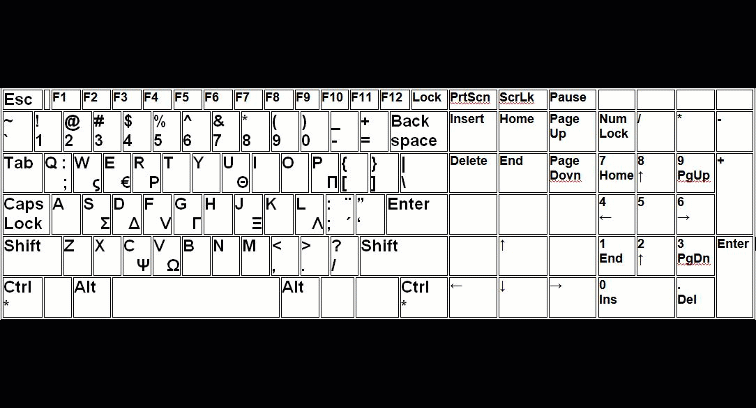 ΓατάκιΜολύβιΠαγωτόΠαπαγάλοςΑλεπούΚαράβιΣοκολάταΠόδιΠινέλοΜήλοΠαράθυροΠελεκάνοςΜακρινό